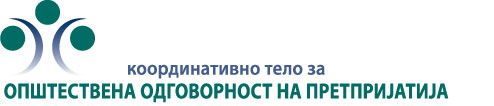 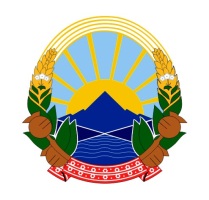 НАЦИОНАЛНА НАГРАДА ВО 2016 ГОДИНА ЗА НАЈДОБРИ ОПШТЕСТВЕНО ОДГОВОРНИ ПРАКТИКИ                НА МАКЕДОНСКИТЕ ПРЕТПРИЈАТИЈА                                                               РЕАЛИЗИРАНИ ВО ПЕРИОДОТ ОД 01.01.2015 ДО 01.06.2016 ГОДИНА ФОРМУЛАР ЗА АПЛИЦИРАЊЕјуни 2016Ве молиме да ги доставите вашите пријави преку електронска пошта, на адреса beti.popova@economy.gov.mk, или по пошта (во затворен плик), на адреса: Министерство за економија на Република Македонија, ул.„Јуриј Гагарин“ 15, 1000 Скопје. Пријавите треба да се испратат со назнака или наслов на пораката „Пријава за Национална награда во 2016 за општествено одговорни практики“.Краен рок за поднесување на пријавите е 15-ти август 2016 година.ФОРМУЛАР ЗА АПЛИЦИРАЊЕОПШТИ ПОДАТОЦИ ЗА ПРЕТПРИЈАТИЕТООПИС НА ПРОЕКТОТ ЗА ООПВе молиме внимателно прочитајте ги насоките за аплицирање кои се дадени во посебен документ објавен со формуларот за аплицирање! ИЗЈАВА ЗА ПОТВРДУВАЊЕ ОД НЕПРОФИТЕН ПАРТНЕР (опционална)За подобро да се оцени соработката на претпријатието со засегнатите страни, пожелно е претпријатието да обезбеди од непрофитен партнер изјава за потврдување на соработката што е опишана погоре во формуларов, во однос на постигнатите резултати (онака како што се наведени погоре) и на општествената корист од практиките на претпријатието (како што е опишана погоре). Под партнерство со непрофитен субјект се подразбира соработка со правно лице кое не е основано за остварување профит – на пр. здружение на граѓани, фондација (освен фондација основана од претпријатието-апликант), орган на државната управа, спортско здружение, Црвен крст на Република Македонија, итн. Покрај тоа, ве молиме да обезбедите и кратко сведоштво од партнерот што ќе може да се користи при промовирање на вашите практики.Да биде пополнето од партнер-непрофитен субјект:Ве молиме пополнете ја долната табела (потпис не е потребен)IV.ИЗЈАВА ЗА ПОДНЕСУВАЊЕ НА ФОРМУЛАРОТСо ова потврдуваме дека законскиот застапник го одобрува формуларот за пријавување и приложените документи и дека според наше знаење наведените информации се вистинити. Согласни сме по евалуацијата да се објави резиме на најдобрите општествено одговорни практики.V. ДОКУМЕНТАЦИЈА ВО ПРИЛОГ (опционално):Стратегија за ООП или приоритетни цели во однос на ООП (доколку постојат);Политики, кодекси и/или други документи поврзани со одредени сегменти на ООП;Комуникациски документи од проектот (публикации, фотографии, прес клипинг);Други релевантни документи кои ја потврдуваат веродостојноста на податоците од формуларот за аплицирање.Назив на претпријатиетоОрганизационен облик на претпријатието (АД, ДОО, ДООЕЛ...)Големина на претпријатието според Решението од Централен регистар (микро, мало, средно, големо)Седиште и адресаЛице за контакт за проектот(Име и презиме, e-mail, телефон/моб.)Број на вработени (во 2015)Вкупен приход  во МКД (во 2015)Филијали – колку и каде?Главна/приоритетна  дејност (описно)Производи, услуги и пазари на кои се нудат (најмногу до 150 зборови)Деловна стратегија/цели – главен фокус на претпријатието, визија и насока на развој во иднина (најмногу до 200 зборови)Стратешки пристап кон ООП – објаснете ги вашите приоритети и цели за ООП и како истите евентуално се поврзани со деловните цели (најмногу до 200 зборови)Вредности– за кои вредности се залага претпријатието (согласно изјава за мисија, визија,  вредности или друг акт)?          (најмногу до 150 зборови)Категорија во која се аплицираоднос кон вработенитеКатегорија во која се аплицира етичко управувањеКатегорија во која се аплицира односи на пазаротКатегорија во која се аплицира однос кон животната срединаКатегорија во која се аплицира вложување во заедницатаДоколку се аплицира во категоријата „Однос кон вработените“ – дали претпријатието има синдикално организирање и/или колективен договор со вработените и/или отпочнале постапка за формирање на Работнички совети согласно директивите на ЕУ? синдикално организирањеДоколку се аплицира во категоријата „Однос кон вработените“ – дали претпријатието има синдикално организирање и/или колективен договор со вработените и/или отпочнале постапка за формирање на Работнички совети согласно директивите на ЕУ?  колективен договор со вработенитеДоколку се аплицира во категоријата „Однос кон вработените“ – дали претпријатието има синдикално организирање и/или колективен договор со вработените и/или отпочнале постапка за формирање на Работнички совети согласно директивите на ЕУ?  отпочната постапка за формирање на Работнички совети согласно директивите на ЕУДоколку се аплицира во категоријата „Односи на пазарот“ – назначете на кој сегмент од пазарот се однесува предложениот проект  снабдувачиДоколку се аплицира во категоријата „Односи на пазарот“ – назначете на кој сегмент од пазарот се однесува предложениот проект  потрошувачи (физички лица како крајни потрошувачи)Доколку се аплицира во категоријата „Односи на пазарот“ – назначете на кој сегмент од пазарот се однесува предложениот проект  купувачи (физички или правни лица кои купуваат за потреби на своја деловна дејност)Назив на проектотКраток назив на проектот             (најмногу до 10 зборови)Идеја –како дојдовте до идејата за реализирање на ваков проект и од кого потекна?Мотив – зошто претпријатието се одлучило за реализирање на овој проект?Цел на проектот – опишете кои конкретни цели се стремите да ги постигне проектот?Вклучени актери/партнери – физички и/или правни субјекти; наведете основна дејност на партнерот (на пр. здружение за заштита на животната средина), како е воспоставена соработка и дали истата е новина во стопанисувањето или во решавањето проблемАктивности реализирани во рамки на проектотЗаконска обврска – објаснете како проектните активности ги надминуваат со закон утврдените обврски (по можност наведете конкретни закони)Резултати постигнати со проектот – конкретни, видливи промени врз корисниците, општеството или животната средина (доколку е можно квантифицирајте)Корист од проектот:за претпријатиетоза општествотоКомуникација –дали и на кој начин претпријатието ги информира и/или консултира засегнатите страни и јавноста за проектот/практиката и кои засегнати страни (вработените, инвеститорите, деловните партнери, потрошувачите, заедницата и други)?Временска рамка – во кој временски период се спроведува проектот?Ресурси вложени во проектотОрганизација:Функција:Име и презиме:Адреса:Телефон:E-mail:Изјава за потврда: Ги прочитав деловите за „Вклучени актери/партнери“, „Резултати постигнати со проектот “ (за постигнатите резултати) и „Корист од проектот за општеството“од апликацијата, (онака како што се наведени погоре) и потврдувам дека тоа дава вистинита слика за постигнатото влијание.Датум: Изјава за потврда: Ги прочитав деловите за „Вклучени актери/партнери“, „Резултати постигнати со проектот “ (за постигнатите резултати) и „Корист од проектот за општеството“од апликацијата, (онака како што се наведени погоре) и потврдувам дека тоа дава вистинита слика за постигнатото влијание.Датум: Сведоштво:(кратка изјава до 150 зборови, за вашето гледиште на партнерството во кое е вклучена компанијата и за влијанието што го имала на вашата организација, општеството или одредена кауза. Оваа изјава ќе се користи за оценување на апликацијата и за евентуално промовирање на општествено одговорните практики на претпријатието.):Сведоштво:(кратка изјава до 150 зборови, за вашето гледиште на партнерството во кое е вклучена компанијата и за влијанието што го имала на вашата организација, општеството или одредена кауза. Оваа изјава ќе се користи за оценување на апликацијата и за евентуално промовирање на општествено одговорните практики на претпријатието.):Име и презиме:Функција:Потпис и печат:Датум и место: